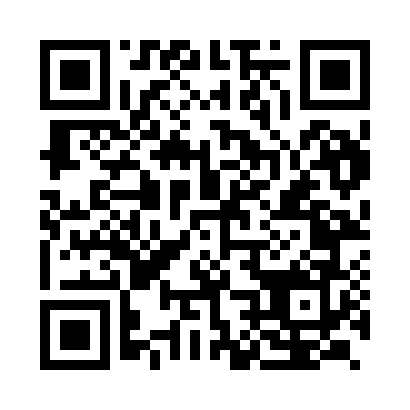 Prayer times for Kapsi, IndiaWed 1 May 2024 - Fri 31 May 2024High Latitude Method: One Seventh RulePrayer Calculation Method: University of Islamic SciencesAsar Calculation Method: HanafiPrayer times provided by https://www.salahtimes.comDateDayFajrSunriseDhuhrAsrMaghribIsha1Wed4:355:5212:184:476:438:002Thu4:345:5212:174:476:438:013Fri4:345:5112:174:476:448:014Sat4:335:5112:174:476:448:025Sun4:325:5012:174:476:448:026Mon4:325:5012:174:476:458:037Tue4:315:4912:174:476:458:038Wed4:305:4912:174:476:458:049Thu4:305:4812:174:476:468:0410Fri4:295:4812:174:476:468:0511Sat4:295:4712:174:476:468:0512Sun4:285:4712:174:476:478:0613Mon4:275:4712:174:476:478:0714Tue4:275:4612:174:476:488:0715Wed4:265:4612:174:476:488:0816Thu4:265:4612:174:486:488:0817Fri4:255:4512:174:486:498:0918Sat4:255:4512:174:486:498:0919Sun4:245:4512:174:496:498:1020Mon4:245:4412:174:496:508:1021Tue4:245:4412:174:506:508:1122Wed4:235:4412:174:506:518:1123Thu4:235:4412:174:506:518:1224Fri4:225:4312:174:516:518:1325Sat4:225:4312:174:516:528:1326Sun4:225:4312:184:526:528:1427Mon4:215:4312:184:526:538:1428Tue4:215:4312:184:536:538:1529Wed4:215:4312:184:536:538:1530Thu4:215:4312:184:536:548:1631Fri4:215:4212:184:546:548:16